Smluvní přepravní podmínkyIntegrovaného dopravního systémuOlomouckého kraje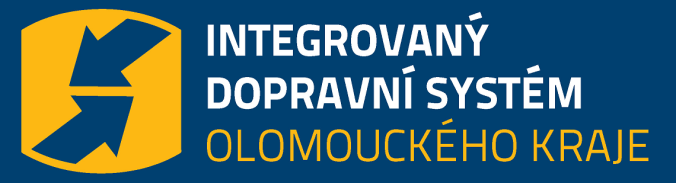 Obsah:Čl.1. Všeobecná ustanovení	3Čl.2. Základní pojmy	3Čl.3. Vznik a splnění přepravní smlouvy o přepravě osob	5Čl.4. Jízdní doklady a jejich použití	6Čl.5. Podmínky nástupu cestujících do vozidel	13Čl.6. Přeprava zavazadel a živých zvířat	14Čl.7. Přeprava osob na vozíku pro invalidy	17Čl.8. Vztahy mezi dopravcem a cestujícím	18Čl.9. Práva a povinnosti vyplývající z plnění přepravní smlouvy	22Čl.10. Přepravní kontrola	23Čl.11. Vracení jízdného dopravcem při neprovedení dopravy a vystavování duplikátů	..25Čl.12. Podmínky použití elektronických jízdenek DPMO v zóně 71 na linkách DPMO...	26Čl.13. Podmínky použití jízdenky v mobilní aplikaci IDSOK	28Čl.14. Prodej a ověřování žákovských/studentských průkazů	30Čl.15. Zpracování a zveřejňování výňatků ze SPP IDSOK a Tarifu IDSOK	30Čl.16. Závěrečná ustanovení	30V souladu se zákonem č. 194/2010 o veřejných službách v přepravě cestujících a o změně dalších zákonů, zákonem č. 111/1994 Sb., o silniční dopravě ve znění pozdějších předpisů a zákonem č. 266/1994 Sb., o drahách ve znění pozdějších předpisů a vyhlášky Ministerstva dopravy a spojů ČR č. 175/2000 Sb., o přepravním řádu pro veřejnou drážní a silniční osobní dopravu (dále jen „Přepravní řád") jsou stanoveny: Smluvní přepravní podmínky Integrovaného dopravního systémuOlomouckého kraje (SPP IDSOK)Čl.1. Všeobecná ustanoveníSPP IDSOK platí na linkách veřejné linkové dopravy (příměstských, dálkových) zařazených do IDSOK, linkách městské hromadné dopravy zařazených do IDSOK a na tratích příp. jejich úsecích ve vlacích zařazených do IDSOK dle přílohy č. 3 Tarifu IDSOK ve druhé vozové třídě kategorie osobní vlak, spěšný vlak, rychlík a expres dopravců České dráhy, a.s. (dále jen ČD), Leo Express Tenders s.r.o. (dále jen LE) a RegioJet a.s. (dále jen RJ). Souhrnný přehled všech dopravců zařazených do systému IDSOK je uveden v Příloze č. 2 k SPP IDSOK. SPP IDSOK stanoví podmínky pro přepravu osob, zavazadel, živých zvířat, vznik přepravní smlouvy, práva a povinnosti cestujících a dopravců. SPP IDSOK, jejich doplnění a změny vyhlašují ČD, LE a RJ v Přepravním a tarifním věstníku. V integrovaných spojích dálkové dopravy ČD (kategorie rychlík a expres) do IDSOK platí také SPPO ČD a TR10.Čl.2. Základní pojmyPro tyto SPP IDSOK platí: Veřejná silniční linková osobní doprava je činnost dopravce spočívající v pravidelné přepravě osob, zavazadel, věcí a živých zvířat vozidly veřejné linkové dopravy včetně městské autobusové dopravy.Veřejná drážní osobní doprava je činnost dopravce spočívající v pravidelné přepravě osob, zavazadel, věcí a živých zvířat vozidly na dráze celostátní, regionální a tramvajové. Městská hromadná doprava je činnost dopravce spočívající v pravidelné přepravě osob, ručních zavazadel, spoluzavazadel a živých zvířat pro zajištění obecných přepravních potřeb na území města, případně jeho příměstských oblastí (dále jen „MHD "). Přepravní smlouva je závazkový právní vztah mezi dopravcem a cestujícím, který vzniká na základě přepravního řádu, Tarifu IDSOK a SPP IDSOK, jehož obsahem je zejména závazek dopravce přepravit cestujícího ze stanice nástupní do stanice cílové spoji uvedenými v jízdním řádu řádně a včas a závazek cestujícího zaplatit cenu za přepravu (jízdné) podle Tarifu IDSOK a dodržovat přepravní řád a SPP IDSOK.Vozidlo je ve veřejné drážní osobní dopravě drážní vozidlo určené pro přepravu osob (tramvaj, vlak) a ve veřejné silniční osobní dopravě autobus. Zavazadlo je snadno přenosná věc, kterou vzhledem k jeho rozměrům a hmotnosti lze snadno umístit ve vozidle nebo bez obtíží naložit do vozidla, nemůže-li tato věc svou povahou poškodit nebo znečistit cestující nebo vozidlo. Pravidelná přeprava osob je přeprava spojem podle předem zveřejněného jízdního řádu, tarifu, přepravního řádu a smluvních přepravních podmínek. Pověřená osoba je řidič, průvodčí vozidla, strojvedoucí nebo osoba dopravce, která se prokazuje kontrolním odznakem nebo jiná pověřená osoba dopravce, která se prokazuje průkazem nebo pověřením dopravce s oprávněním dávat cestujícím pokyny a příkazy. U ČD je pověřenou osobou „pověřený zaměstnanec dopravce". V zájmu zvýšení bezpečnosti cestujících i pověřených osob je při řešení porušení SPP IDSOK a Tarifu IDSOK u dopravce Dopravní podnik města Olomouce, a.s. (dále jen „DPMO") pořizován zvukový záznam komunikace pověřené osoby.Jízdné je cena sjednaná dle Tarifu IDSOK.Průkaz je jízdní doklad, který držitele opravňuje k přepravě podle zvláštního právního předpisu, Tarifu IDSOK nebo SPP IDSOK. Průkaz vydaný dopravcem slouží k ověření oprávněnosti poskytovaných jízdních výhod. Podmínky k jeho vydání jsou uvedeny v Tarifu IDSOK.Žákovský/studentský průkaz je průkaz vydaný dopravcem k prokázání nároku na zlevněnou jízdenku (dále jen „žákovskou"). Podmínky k jeho vydání jsou uvedeny v Tarifu IDSOK. Nepřenosná jízdenka platí ve spojení s průkazem, je na ni uvedeno číslo průkazu.Dopravně tarifní zóna (dále jen „zóna") je území definované všemi zastávkami, kterým je přiřazeno číslo dané zóny. Cesta veřejnou dopravou v rámci dané zóny mezi jakoukoli kombinací zastávek v této zóně je vykonána za jednotnou cenu bez ohledu na vzdálenosti při dodržení časové platnosti jízdenky. Cesta musí být vykonána dopravním prostředkem smluvního dopravce IDSOK. Cesta mezi dvěma sousedními zónami je vykonána za jednotnou cenu pro dvě zóny při dodržení časové platnosti jízdenky pro jakoukoli kombinaci zastávek mezi těmito zónami, z nichž výchozí zastávka je označena číslem první zóny a cílová zastávka číslem druhé zóny. Hraniční zastávka je zastávka, která ve vybraných případech přísluší dvěma, maximálně třem zónám. Je tedy číselně označena dvěma, maximálně třemi čísly zón. Noční linka je linka dopravce DPMO uvedená v Příloze č. 3 k SPP IDSOK. SPPO jsou Smluvní přepravní podmínky ČD pro veřejnou osobní dopravu. TR 10 je Tarif ČD pro vnitrostátní přepravu cestujících a zavazadel. Čl.3. Vznik a splnění přepravní smlouvy o přepravě osob Přepravní smlouva je uzavřena jestliže: cestující využije své právo k přepravě vyplývající z jízdního dokladu tím, že nastoupí do vozidla nebo vstoupí do prostoru označeného jako prostor veřejnosti přístupný pouze s platným jízdním dokladem, dopravce umožní cestujícímu nastoupení bez jízdenky do vozidla a cestující zaplatí jízdné po nástupu do vozidla v nástupní zastávce (u DPMO v MHD bezprostředně při nástupu). Cestující se uzavřením přepravní smlouvy zavazuje dodržovat podmínky Přepravního řádu, SPP IDSOK a Tarifu IDSOK. V systému IDSOK dochází k plnění přepravní smlouvy více dopravci. Podmínky plnění přepravní smlouvy více dopravci stanoví Přepravní řád. Uskutečňuje-li přepravu cestujících, která je předmětem jedné přepravní smlouvy více dopravců, odpovídá každý dopravce zúčastněný na přepravě za přepravu po té části přepravní cesty, kterou zajišťuje. Dokladem o plnění smlouvy pro cestujícího je po celou dobu přepravy včetně okamžiku vystoupení z vozidla platný jízdní doklad, kterým se cestující na vyzvání pověřené osoby prokazuje.U ČD, LE a RJ je cestující povinen mít platný jízdní doklad do okamžiku opuštění prostoru přístupného pouze s platným jízdním dokladem. Přepravní smlouva je dopravcem splněna řádným provedením přepravy ve smluveném rozsahu podle uzavřené přepravní smlouvy nebo i tehdy, došlo-li v průběhu cesty k oprávněnému vyloučení cestujícího z přepravy pověřenou osobou. Čl.4. Jízdní doklady a jejich použitíJízdním dokladem je: jízdenka pro jednotlivou jízdu opravňující k jízdě po dobu její platnosti uvedené na jízdence ve vyznačených zónách nebo v rozsahu zakoupených zón;jízdenka časová opravňující k více jednotlivým jízdám po dobu její platnosti ve vyznačených zónách (v případě síťové jízdenky ve všech zónách); elektronická jízdenka přiřazená k elektronickému nosiči (mobilní telefon, bankovní karta) – může být v podobě časové jízdenky a od data vyhlášení i v podobě jednotlivé jízdenky; elektronická jízdenka DPMO (ve formě SMS jízdenky nebo jízdenky zakoupené mobilní aplikací SEJF nebo mobilní aplikací DPMO), platí jen ve vozidlech DPMO v zóně 71 dle Tarifu IDSOK;průkaz, jehož držitel má podle zvláštního právního předpisu, Tarifu IDSOK nebo SPP IDSOK právo na přepravu. 	Náležitosti jízdenky: obchodní jméno dopravce, zóny, pro které je jízdenka určena nebo jejich počet s vyznačenou nástupní zónou, QR kód (u jízdenek vydaných ve veřejné silniční linkové osobní dopravě, příp. zakoupených v E-shopu IDSOK)druh jízdenky, výše jízdného, datum platnosti (u vícedenních jízdenek začátek a konec platnosti), časová platnost, číslo průkazu vydaného dopravcem u nepřenosných jízdenek IDSOK. Číslo průkazu zaznamená ČD, LE a DPMO na nepřenosnou jízdenku IDSOK vždy při jejím výdeji. Pokud číslo průkazu není vytištěno dopravcem (neplatí pro doklady vydané ČD, LE a DPMO, kde číslo průkazu vždy musí doklad IDSOK obsahovat), je cestující povinen číslo nesmazatelně vypsat. Číslo průkazu musí být na jízdence vypsáno nejpozději v den zakoupení jízdenky, text „IDSOK" nebo logo IDSOK (zkrácené). náležitosti elektronické jízdenky DPMO jsou uvedeny v Tarifu IDSOK. Náležitosti jízdenky v Mobilní aplikaci IDSOK jsou uvedeny v .Čl.13.jízdenka zakoupená přes e-shop a vytištěná na předprodejním místě dopravce ARRIVA MORAVA, VOJTILA TRANS nebo FTL splňuje náležitosti uvedené pod písmeny a) až h) tohoto odstavce.	Jízdní doklad je neplatný, jestliže: cestující nedodržel podmínky pro jeho použití stanovené Přepravním řádem, Tarifem IDSOK nebo těmito SPP;nejsou vyplněné předepsané údaje, případně nejsou čitelné;je v něm škrtáno, přepisováno nebo mazáno;nejde o originál, či pokud byl originál upravován; u elektronických jízdenek nesmí být jízdenka kopírována na nosič, ke kterému nebyla prodána nebo v aplikaci přiřazena; papírová jízdenka nesmí být kopírována do mobilního telefonu;je používán bez platného průkazu dopravce; je používán bez požadované fotografie;je poškozen tak, že z něj nejsou patrné údaje potřebné pro jeho kontrolu;údaje neodpovídají skutečnosti nebo byly neoprávněně pozměněny;je použit neoprávněnou osobou; není na jízdence nejpozději v den zakoupení vypsáno číslo průkazu, pokud číslo průkazu nebylo již vytištěno dopravcem; k elektronické jízdence se číslo průkazu nepřiřazuje, ale cestující je povinen průkaz na požádání pověřené osoby předložit, jinak je jízdenka neplatná (v případě časové elektronické jízdenky přiřazené k mobilnímu telefonu za občanské jízdné se zónou 71-Olomouc se povinnost předložení průkazu nevyžaduje);uplynula jeho časová nebo zónová platnost, příp. nenastala doba jeho platnosti;na jednotlivé jízdence není vyznačena doba platnosti, nástupní zóna, další zóny, případně jejich počet nebo jízdenka byla označena až po zahájení kontroly pověřenou osobou;časová a zónová platnost je vyznačena opakovaně, odlišně. Odebrání neplatné jízdenky: Neplatnou jízdenku je pověřená osoba oprávněna odebrat, vyjma jízdenky, na které nejsou pouze vyplněny předepsané údaje. Odebrání neplatné jízdenky musí pověřená osoba cestujícímu písemně potvrdit a správnost údajů potvrdí cestující svým podpisem. Elektronická jízdenka použitá neoprávněnou osobou může být bez náhrady zrušena. Odebrání neplatného žákovského průkazu a průkazu IDSOK: Neplatný průkaz, pokud je používán bez požadované fotografie, je poškozen tak, že z něj nejsou patrné údaje potřebné pro kontrolu správnosti jeho použití, je upraven, údaje neodpovídají skutečnosti nebo byly neoprávněně pozměněny, je použit neoprávněnou osobou, uplynula doba jeho platnosti nebo nejde o originál, je pověřená osoba oprávněna odebrat a odebrání průkazu cestujícímu písemně potvrdí.Placení jízdného: Cestující platí za jízdenku jízdné podle Tarifu IDSOK v předprodeji nebo  po nástupu do vozidla u řidiče nebo u pověřené osoby ČD či LE. Ihned po zaplacení jízdného vydá pověřená osoba cestujícímu jízdenku s údaji dle Přepravního řádu a SPP IDSOK. Cestující se při převzetí jízdenky přesvědčí, zda mu byla vydána podle jeho požadavků. Nesouhlasí-li jízdenka s požadovanými údaji, je cestující oprávněn jízdenku odmítnout. Dopravce je oprávněn umožnit cestujícím nákup jízdních dokladů a průkazů prostřednictvím platební karty (v autobuse může být umožněn nákup do nejvyšší částky 500 Kč). Seznam míst, kde je možné platit platební kartou je uveden v příloze č. 1 Tarifu IDSOK.Na linkách uvedených v příloze č. 3 k Tarifu IDSOK (pokud je to v ní vyznačeno) může dopravce umožnit cestujícímu nákup jízdních dokladů (jednotlivé, časové) prostřednictvím platební karty a může (vyjma ČD, LE a RJ) odbavit také cestujícího, jenž požaduje odbavení pomocí elektronického časového kupónu přiřazeného k bezkontaktní bankovní kartě.V zájmu plynulého odbavování cestujících je cestující povinen při hotovostní platbě v Kč u řidiče nebo u pověřené osoby anebo u pokladní přepážky zaplatit jízdné či dovozné platnými mincemi nebo platnými bankovkami v přiměřené výši  vzhledem k ceně placených dokladů. Prodej jízdenek ve veřejné linkové dopravě u řidiče mimo zóny s provozem MHD: Jednotlivé jízdenky občanské (základní) a zlevněné s časovou platností do 250 minut, 7 denní jízdenky občanské (základní) a zlevněné, měsíční jízdenky občanské (základní) a zlevněné.      Prodej jízdenek v zóně 71 Olomouc: předprodej občanských a zlevněných jízdenek s maximálně 3-zónovou platností se zónou 71 (zóna 71, 71+1 zóna, 71+2 zóny):jednozónové občanské a zlevněné jízdenky pro juniory 6-15 let, zavazadlo nebo psa (zóna 71) - prodejny DPMO, smluvní prodejci , automaty,dvouzónové občanské jízdenky (71+1 zóna) – automaty, prodejny DPMO, smluvní prodejci,dvouzónové zlevněné jízdenky (71+1 zóna) za dovozné (zavazadlo, pes) – automaty, do vyprodání zásob smluvní prodejci,třízónové (71+2 zóny) občanské a zlevněné jízdenky za dovozné (zavazadlo, pes) – automaty,jízdenky pro jednotlivou jízdu za občanské plné a za zlevněné jízdné zakoupené v prodejnách DPMO, u smluvních prodejců a v prodejních automatech jsou určeny k zahájení cesty v zóně 71. Cestující je povinen tyto jízdenky označit v nejbližším označovacím zařízení bezprostředně při nástupu do vozidla, s výjimkou vozidel ČD. Pokud označení není možné, je nutné použít jiný označovač ve vozidle nebo si nechat provést vyznačení údajů řidičem, a to i v případě nesprávného označení jízdenky. Označení dvou a třízónové jízdenky v jiné zóně než 71 je nepřípustné, cestující je povinen si zakoupit jízdenku pro jednotlivou jízdu u řidiče, při cestě do zóny 71 u dopravce ARRIVA MORAVA a. s. (dále jen „ARRIVA MORAVA“), VOJTILA TRANS s.r.o. (dále jen „VOJTILA TRANS") a FTL – First Tranposrt Lines a. s. (dále jen „FTL") je cestující povinen jednozónovou jízdenku na samostatnou zónu 71 označit v označovacím zařízení nejpozději v hraniční zastávce zóny 71. Pokud na trase hraniční zastávka zóny 71 neleží, je cestující povinen označit jízdenku v poslední zastávce zóny, která předchází zóně 71. Poslední zastávkou se rozumí zastávka, kde spoj zastavuje, 1 denní jízdenky, platné jen v zóně 71, je možné zakoupit v prodejnách DPMO, u smluvních prodejců, v prodejních automatech a u ČD. Cestující je povinen tyto jízdenky označit v nejbližším označovacím zařízení bezprostředně při nástupu do vozidla s výjimkou vozidel ČD, u ČD je možné zakoupit na zónu 71 jízdenky pro jednotlivou jízdu a 1 denní jízdenky bez přirážky v obsazené stanici na výdejní přepážce ČD a ve vlaku v neobsazené stanici. Tyto jízdenky lze také vydat ve vlaku v obsazené stanici s manipulační přirážkou. Tyto jízdenky se již v označovacím zařízení neoznačují, platí vždy časová platnost vyznačená dopravcem na jízdence,doplňkový prodej občanských a zlevněných jízdenek u řidiče vozidla v nástupní zastávce ve vozidlech DPMO, ARRIVA MORAVA, VOJTILA TRANS a FTL je pouze pro jednozónové jízdenky pro zónu 71 s platností 40 minut v pracovní dny a 60 minut v ostatní dny. Cestující je povinen přispět k urychlenému prodeji jízdenky nástupem předními dveřmi a přípravou platidel odpovídající ceně jízdenky. U DPMO je cestující povinen jízdenku označit ihned po zakoupení v označovacím zařízení, ČD nejsou vybaveny označovacím zařízením. U ČD lze v zóně 71 zahájit jízdu na jízdenky uvedené v odst. aa), ab) a b), odst. 8) tohoto článku pouze pokud jsou již označené v označovacím zařízení ostatních dopravců. Pokud cestující nastoupí do vlaku s neoznačenou jízdenkou, je považován za cestujícího bez platného jízdního dokladu, předprodej časových 7 denních a měsíčních jízdenek: DPMO ve svých prodejnách v maximálně třízónové kombinaci se zónou 71 – pouze jízdenky za občanské plné jízdné, k nákupu je nezbytné předložit průkaz DPMO, pro samostatnou zónu 71 průkaz DPMO nebo průkaz IDSOK nebo platný ISIC průkaz anebo žákovský průkaz, ARRIVA MORAVA, FTL, VOJTILA TRANS ve vozidlech u řidiče, mimo jízdenek pro samostatnou zónu 71, k nákupu jízdenky za občanské plné jízdné je třeba předložit průkaz DPMO, u kategorií „Junioři 6-18 let“, „Studenti 18-26 let a „Senioři 65+“ se předkládá příslušný průkaz (doklad) v souladu s Tarifem IDSOK. Pokud cestující nepředloží k nákupu jízdního dokladu požadovaný průkaz, nebude mu časová jízdenka vydána, ČD v obsazených stanicích, 7 denní jízdenky lze zakoupit také v neobsazené stanici ve vlaku, dále také v obsazené stanici ve vlaku s manipulační přirážkou dle čl. 4 odst. 11 b). Jízdenku KOMBI ZÓNA lze zakoupit pouze v obsazených stanicích. K nákupu jízdenky za občanské plné jízdné je třeba předložit průkaz DPMO, u kategorií „Junioři 6-18 let“, „Studenti 18-26 let a „Senioři 65+“ se předkládá příslušný průkaz (doklad) v souladu s Tarifem IDSOK. Pokud cestující nepředloží k nákupu jízdního dokladu požadovaný průkaz, nebude mu časová jízdenka vydána. ČD nevydávají tyto jízdenky pro samostatnou zónu 71, prodej Senior Pasu, Kapka Pasu, čtvrtletních, 10 měsíčních a ročních jízdenek, platných jen v zóně 71, je možný pouze na prodejnách DPMO, k nákupu je nezbytné předložit průkaz DPMO nebo průkaz IDSOK nebo platný ISIC průkaz u juniorů a studentů, nebo žákovský průkaz u juniorů a studentů příp. průkaz IDSOK u juniorů do 15 let, pro samostatnou zónu 71 se juniorské, studentské a seniorské jízdenky (dle Ceníku A a Ceníku B Tarifu IDSOK) nevydávají.    Prodej jízdenek v zónách s provozem MHD mimo zónu 71: v zóně 1 a 11 se prodávají jízdenky ve vozidle u řidiče, na linkách č. 935231 až 935235 a 936361 až 936362 se jízdenky pro jiné zóny než pro příslušnou zónu s provozem MHD (tj. 1 nebo 11) nevydávají (není-li dohodnuto jinak). Výše uvedené se vztahuje i k prodeji zmíněných jízdenek jak ve vozidlech ČD, tak u přepážek ČD v obsazené stanici,v zóně 41 se prodávají jízdenky ve vozidle u řidiče. 7 denní a měsíční zlevněné jízdenky, které jsou vázány na příslušný průkaz, a čtvrtletní občanské jízdenky lze zakoupit pouze v informační kanceláři FTL. Měsíční občanské jízdenky lze zakoupit ve vozidlech všech dopravců obsluhujících zónu 41, obsazených stanicích ČD i v informační kanceláři FTL. Na linkách č. 785001, 785002, 785004 až 785007, 785009, 785011, 785016, 785019, 785021, 785032, 785041, 785061 a v informační kanceláři FTL Prostějov se jízdenky pro jiné zóny než pro zónu 41 nevydávají. Výše uvedené se přiměřeně vztahuje i k prodeji zmíněných jízdenek jak ve vozidlech ČD, tak u přepážek ČD v obsazené stanici,pro zónu 51 se prodávají jízdenky s časovou platností do 60 minut ve vozidle u řidiče. Nepřenosné 7 denní a měsíční jízdenky, čtvrtletní jízdenky a Senior Pas lze zakoupit pouze v předprodejní kanceláři. Na linkách č. 925101 až 925107, 925111, 925112, 925114 a 925115 se jízdenky pro jiné zóny než pro zónu 51 nevydávají (není-li dohodnuto jinak). Výše uvedené se přiměřeně vztahuje i k prodeji zmíněných jízdenek jak ve vozidlech ČD, tak u přepážek ČD v obsazené stanici.v zóně 61 se prodávají jízdenky včetně Senior Pasu ve vozidle u řidiče. Na linkách č. 926001 až 926008, 926012, 926013 a 927007 se jízdenky pro jiné zóny než pro zónu 61 nevydávají (není-li dohodnuto jinak). Výše uvedené se vztahuje i k prodeji zmíněných jízdenek jak ve vozidlech ČD, tak u přepážek ČD v obsazené stanici.    Prodej jízdenek u ČD, LE: jednotlivé, 1denní, 7 denní a měsíční jízdenky občanské, jednotlivé, 1denní, 7denní a měsíční jízdenky zlevněné (juniorské zlevněné 6-18 let, studentské 18-26 let, seniorské nad 65 let). Případné číslo průkazu cestujícího u nepřenosných jízdenek IDSOK zaznamená ČD, LE na jízdenku IDSOK vždy při jejím výdeji. ČD prodávají jízdenky IDSOK na všechny zóny IDSOK.LE prodává jízdenky IDSOK pouze na zóny IDSOK č. 7, 9, 91 a 92.   Způsob odbavení u ČD, LE, RJ: v obsazených stanicích na výdejní přepážce ČD a bezodkladně po nástupu do vlaku v neobsazených stanicích, je cestující odbaven bez přirážky. Bez manipulační přirážky si lze ve vlaku ČD zakoupit jízdenku při prvním odbavení po přestupu z vlaku jiného železničního dopravce na základě předložení platného jízdního dokladu příslušného dopravce nebo na základě předložení jízdního dokladu v regionálním vlaku IDSOK vydaného dle Tarifu příslušného kraje pro IDS (např. IDSOK, IREDO).
U LE je bezprostředně po nástupu do vlaku v neobsazených stanicích v zónách IDSOK cestující odbaven přednostně jízdním dokladem IDSOK bez přirážky, pokud výstupní stanice cestujícího leží v zóně IDSOK. V opačném případě je cestující odbaven v Tarifu LE. 
U RJ je cestující bezprostředně po nástupu do vlaku odbaven uznáním předem zakoupené papírové jízdenky IDSOK.pokud cestující nastoupí v obsazené stanici bez jízdenky a přihlásí se bezodkladně u obsluhy vlaku, zaplatí u ČD manipulační přirážku ve výši 40 Kč, cestující může požádat o konkrétní čas začátku platnosti jízdenky pro jednotlivou jízdu. Pokud tak neučiní, je mu jízdenka vydána se začátkem platnosti aktuálního času výdeje jízdenky,  Pokud si cestující zakupuje jízdenku ve vozidlech ARRIVA MORAVA, FTL a VOJTILA TRANS, které leží mimo trasu aktuálního spoje a u dopravce ČD pro zóny, které leží mimo železniční síť IDSOK, nahlásí řidiči, pokladní nebo průvodčí čísla zón celé požadované trasy, zóny v území na sebe musí navazovat. Jízdenku může cestující použít pouze v úsecích tratí, linek a spojů, které jsou zcela zařazeny do zakoupených zón. Jízdenku lze použít pouze v době její platnosti.  Jízdenka pro jednotlivou jízdu zakoupená na konkrétním spoji (neplatí pro železniční dopravce) má prodlouženou časovou platnost na tomto spoji, pokud jízdní doba spoje v rámci zakoupeného počtu zón přesahuje časovou platnost jízdenky. Časová platnost se prodlužuje maximálně o dobu potřebnou na dojezd do cílové zastávky v rámci zakoupených zón na tomto spoji. Časová platnost se neprodlužuje při přestupu. Ustanovení tohoto odstavce se nevztahuje na jízdy, které mají svůj počátek i cíl v zóně 71. V případě zpoždění vlaku se platnost jízdenky IDSOK pro jednotlivou jízdu prodlužuje až do cílové železniční stanice, v níž cestující svou jízdu tímto vlakem končí, pokud jízdní doba vlaku (v rámci zakoupeného počtu zón) přesahuje časovou platnost jízdenky. V případě zpoždění vlaku a urychleném přestupu na čekající návazný vlak se platnost jízdenky IDSOK pro jednotlivou jízdu prodlužuje až do cílové železniční stanice, v níž cestující svou jízdu na železnici končí (prodloužení časové platnosti jízdenky se týká jen cesty po železnici).V případě zpoždění vlaku, kdy příslušný návazný vlak již ze stanice odjel a cestující pokračuje bezprostředně dalším návazným vlakem, prodlužuje se platnost jízdenky IDSOK pro jednotlivou jízdu až do cílové železniční stanice, v níž cestující návazným vlakem svou jízdu končí (prodloužení časové platnosti jízdenky se týká jen cesty po železnici). V tomto případě si cestující nechá potvrdit u pověřené osoby (pověřeného zaměstnance dopravce) hlášenku o zpoždění vlaku.  Kombinace jízdních dokladů IDSOK: Cestující, který se přepravuje do vzdálenosti delší než jedna zóna, může použít více platných jízdních dokladů. Kombinovat lze časové i jednotlivé jízdenky a jízdné dle Tarifu IDSOK. Podmínkou kombinace jízdních dokladů je dodržení všech ustanovení Tarifu IDSOK a SPP IDSOK,Kombinace jízdních dokladů není povolena u bezplatné přepravy uvedené v Tarifu IDSOK. V tomto případě nelze uplatnit při cestě do dvou a více zón nárok na bezplatnou přepravu pro část trasy a je nutné si zakoupit jízdní doklad na celou délku požadované trasy. Ustanovení 1. a 2. věty tohoto písm. b) neplatí pro Seniory 65+, pokud část trasy z celkové trasy dvou a vícezónové dopravní cesty leží v zóně 71 – Olomouc. Jízdenku KOMBI ZÓNA (s výjimkou čtvrtletní a roční) lze zakoupit u dopravců, u kterých je tato možnost uvedena v Příloze č. 2 těchto SPP IDSOK . Přehled KOMBI ZÓN je uveden v  tabulce „Seznam KOMBI ZÓN“ v Části 6. Tarifu IDSOK.  Využití jízdenky pro obsazení místa k sezení: cestující s platnou jízdenkou může ve vozidle obsadit jen jedno volné místo k sezení, děti do 6 let lze přepravovat pouze s doprovodem osoby starší 10 let. Cestující má právo přepravit s sebou bezplatně nejvýše dvě děti do 6 let, pokud pro ně požaduje pouze jedno místo k sezení. Žádá-li cestující pro druhé dítě samostatné místo, zaplatí za ně zlevněné jízdné. Toto ustanovení neplatí pro zóny 1, 11, 41, 51, 61, 71, na linkách MHD kde lze přepravovat všechny děti do 6 let zdarma, cestující s omezenou schopností pohybu a orientace mají přednostní právo při obsazení míst k sezení, která jsou ve vozidle vyhrazená a označená pro přepravu těchto osob. Svůj nárok prokazují průkazem (TP, ZTP, ZTP-P). Jiný cestující, který takové místo obsadil, je povinen toto místo uvolnit. U DPMO je okruh osob, pro něž jsou vyhrazena místa k sezení, rozšířen o osoby pokročilého věku, těhotné ženy a rodiče s dětmi ve věku do 3 let, místo, na které byla zakoupena místenka, může cestující bez místenky obsadit jen v případě, není-li nárokováno toto místo cestujícím s platnou místenkou a nejedná se přitom o spoj, do něhož si cestující musí místenku zakoupit, ve vlacích ČD si skupiny osob mohou ve výdejně jízdenek objednat vyhrazení míst nejpozději 7 pracovních dnů před plánovaným dnem odjezdu. Za zajištění objednaných míst zaplatí poplatek dle SPPO. Čl.5. Podmínky nástupu cestujících do vozidelNástup do vozidla, pokud není vozidlo plně obsazeno (o obsazenosti rozhoduje pověřená osoba), je povolen pouze předními dveřmi: u všech linek veřejné linkové dopravy (u dálkových linek, pokud nemají prostřední nebo zadní dveře, je i výstup realizován předními dveřmi), pro linky MHD (s vydanou licencí od města Olomouc) v zóně 71 platí podmínky uvedené v odst. 2 (s výjimkou nočních linek DPMO), u všech linek MHD v zónách 1, 11, 41, 51, 61, u nočních linek DPMO v Olomouci. Nástup do vozidla, pokud není vozidlo plně obsazeno (o obsazenosti rozhoduje pověřená osoba), je povolen všemi dveřmi, stejně tak výstup: u linek MHD (s vydanou licencí od města Olomouc) v zóně 71 (mimo nočních linek), u vlaků železniční dopravy. V době konání přepravního průzkumu může dopravce v zóně 71 usměrnit po celý den nástup cestujících pouze předními dveřmi. Cestující budou o této změně informováni formou přepravního opatření, které bude vyvěšeno ve vozech dopravců. Čl.6. Přeprava zavazadel a živých zvířatZavazadla se přepravují společně s cestujícím ve vozidle a pod jeho dohledem jako ruční zavazadlo nebo jako spoluzavazadlo anebo se přepravují odděleně od cestujícího jako cestovní zavazadlo: ruční zavazadla jsou snadno přenosné věci, které cestující má u sebe a lze je případně umístit ve vozidle na místo pod sedadlem nebo nad sedadlem cestujícího. Zajišťování bezpečné manipulace s tímto zavazadlem a dohled na ně přísluší cestujícímu. Jedná se o zavazadla menších rozměrů než 300 x 400 x 600 mm, tvaru válce nepřesahující délku 1500 mm a průměr 100 mm, tvaru desky nepřesahující 800 x 1000 x 50 mm. Mezi ruční zavazadla patří i pár lyží s holemi, snowboard, boby nebo sáně. Dále u ČD platí SPPO. Ve vlacích ČD nesmí ruční zavazadlo přesáhnout rozměry 900 x 600 x 400 mm. Mezi ruční zavazadla u ČD patří složený skládací dětský kočárek, spoluzavazadla jsou zavazadla, která svými rozměry přesahují rozměry ručního zavazadla (včetně dětského kočárku) a vyžadují umístění na dopravcem zvlášť určeném místě ve vozidle, v prostoru pro cestující. Zajišťování bezpečné manipulace s tímto zavazadlem a dohled na ně přísluší cestujícímu, cestovním zavazadlem je zavazadlo cestujícího, které se přijímá k přepravě na základě samostatně uzavřené přepravní smlouvy, a to po předložení jízdního dokladu cestujícího. Cestovní zavazadla jsou přijímána k přepravě pouze na dálkových spojích. U dopravce ARRIVA MORAVA dále platí, že cestující je povinen nahlásit řidiči přepravu cenných cestovních zavazadel, jejichž hodnota přesahuje 5 000 Kč nebo zavazadla vyžadující uložení v určité poloze. Cestovní zavazadla, jejichž hodnota přesahuje 20 000 Kč, nejsou k přepravě přijímána, cestující může vzít s sebou do vozidla nejvýše tři zavazadla do celkové hmotnosti 50 kg (neplatí u ČD). Zavazadlo musí být ve vozidle uloženo tak, aby nebyla ohrožena bezpečnost ostatních osob a nebyla jim na obtíž. Při ukládání zavazadla je nutno respektovat pokyny pověřené osoby, cenu za přepravu zavazadel stanovuje Tarif IDSOKve vlacích ČD platí pro přepravu spoluzavazadel a cestovních zavazadel SPPO a tarif TR 10 nebo Tarif IDSOK, přičemž dovozné za spoluzavazadlo, cestovní zavazadlo se stanoví dle toho tarifu, podle kterého má stanoveno jízdné cestující.Cestujícímu není dovoleno brát s sebou do vozidla ani do přepravního prostoru: předměty, jejichž přeprava je zakázána všeobecně závaznými předpisy, nebezpečné látky a předměty, které mohou způsobit výbuch, požár, poškození vozidla, úraz, otravu, popálení a onemocnění lidí a zvířat, věci nevhodně nebo nedokonale zabalené, které mohou poškodit, popřípadě znečistit cestující nebo vozidlo, věci, které by svým zápachem, případně jinými vlastnostmi mohly být cestujícím na obtíž, nabité střelné zbraně (nevztahuje se na střelné zbraně příslušníků armády a policie, pro jejichž přepravu platí zvláštní předpisy), předmět, jehož rozměry přesahují 500 x 600 x 800 mm nebo předmět tvaru válce delší než 2 500 mm nebo o průměru větším než 250 mm a předmět deskového tvaru, je-li větší než 1000 x 1500 mm, i když přesahují jen jeden z uvedených rozměrů. Výjimku tvoří dětské kočárky a vozík pro invalidy. Objemné předměty lze vzít do vozidla jako zavazadlo jen s ohledem na okamžité obsazení vozidla. Konečné rozhodnutí o přepravě náleží pověřené osobě, ve vlacích ČD dále platí SPPO. Cestující může vzít do vozidla se souhlasem pověřené osoby: přenosnou ocelovou láhev s kapalným topným plynem pro domácnost o celkovém obsahu nejvýše 10 kg,b) 	nádobu s topnou naftou o celkovém obsahu nejvýše 20 l, c) 	akumulátor naplněný elektrolytem zajištěný proti zkratu a se zajištěnými odplynovacími otvory. Přeprava jízdních kol: jízdní kola se přepravují pouze ve vozech ČD, LE, RJ a ve speciálních cyklobusech. U ostatních dopravců zajišťujících závazek veřejné služby (mimo dopravců MHD) dále platí, že pokud to dovolují aktuální provozní podmínky, typ a obsazenost vozidla a není narušena bezpečnost a plynulost přepravy, může pověřená osoba povolit přepravu jízdního kola i v jiném vozidle. Během přepravy jízdního kola musí být cestující přepravující jízdní kolo v jeho bezprostřední blízkosti a trvale bránit samovolnému pohybu jízdního kola. Dále cestující přepravující jízdní kolo zodpovídá za to, že touto přepravou nebude ohrožena bezpečnost přepravovaných osob nebo věcí včetně jejich znečištění a že nedojde k poškození nebo znečištění zařízení vozidla; zvýšené opatrnosti musí dbát zejména při nástupu do vozidla a při výstupu z vozidla. Za přepravu kola se platí dovozné dle Tarifu IDSOK, pro přepravu jízdních kol platí u ČD SPPO a tarif TR 10 nebo Tarif IDSOK, přičemž dovozné za kolo se stanoví dle toho tarifu, podle kterého má stanoveno jízdné cestující.5) 	Živá zvířata lze přepravovat: jsou-li zcela uzavřena ve snadno přenosných klecích, koších nebo jiných vhodných schránách s nepropustným dnem, jako ruční zavazadlo nebo spoluzavazadlo pod dohledem cestujícího a jsou-li splněny podmínky zajišťující, aby nepoškodila nebo neznečistila cestující nebo vozidlo, neohrozila bezpečnost a zdraví osob a nebyla ostatním cestujícím při přepravě na obtíž. Ze živých zvířat může cestující vzít s sebou do vozidla jen drobná domácí a jiná malá zvířata, beze schrány může být ve vozidle přepravován pouze jeden pes. Dva psi mohou být ve vozidle přepraveni pouze za podmínky, že mají jednoho majitele. Pes (psi) musí mít po celou dobu přepravy nasazen bezpečný náhubek, být držen(i) na vodítku nakrátko a nesmí být přepravován(i) na sedadle. Za takto přepravovaného psa se platí přepravné podle Tarifu IDSOK. Vodící pes nevidomého nemusí být vybaven náhubkem. U DPMO se nástup cestujících se psem řídí piktogramy u dveří vozidla, pověřená osoba může přepravu psa beze schrány odmítnout z důvodu obsazenosti vozidla a zajištění bezpečnosti cestujících,rovněž může být odmítnuta přeprava psa agresivního, neovladatelného a špinavého, vodícího psa doprovázejícího nevidomou osobu, jakož i služebního psa policie nelze z přepravy vyloučit ani jeho přepravu odmítnout, pokud to dovolují aktuální provozní podmínky a obsazenost vozidla a není narušena bezpečnost cestujících, může pověřená osoba povolit přepravu dalšího psa. Toto ustanovení neplatí ve vozidlech DPMO,ve vlacích ČD není počet psů omezen, pro přepravu psů platí u ČD SPPO a tarif TR10 nebo Tarif IDSOK, přičemž dovozné za psa se stanoví dle toho tarifu, podle kterého má stanoveno jízdné cestující.6) 	Přeprava dětských kočárků: dětský kočárek s dítětem (rozumí se kočárek pro spolucestující dítě) lze přepravovat, pokud to obsazenost vozidla dovoluje. V době snížených nároků na přepravu též kočárek prázdný. Ve vozidle smí být přepravován jen jeden kočárek, pověřená osoba může povolit přepravu dalších kočárků, pokud to provozní poměry na lince dovolují. Řidič vozidla může přepravu dětského kočárku v době zvýšených nároků na přepravu odmítnout, zejména v době přepravních špiček, je-li vozidlo prohlášeno za obsazené. Přeprava dětských kočárků s dítětem i bez dítěte je vyloučena ve speciálním cyklobusu DPMO, nástup s kočárkem je dovolen jen se souhlasem pověřené osoby. Požadavek na nástup cestující s kočárkem signalizuje pověřené osobě na zastávce zdvižením ruky nebo ústně. Souhlas či nesouhlas s nástupem projeví pověřená osoba posunkem nebo ústně,dětský kočárek se přepravuje pouze na určeném místě označeném na vnější straně dveří vozidla symbolem kočárku, cestující je povinen zajistit kočárek proti samovolnému pohybu a být u kočárku po celou dobu přepravy. Průjezd kočárku vozidlem není dovolen,cestující s dětským kočárkem může vystoupit z vozidla jen s vědomím pověřené osoby a určenými dveřmi. Výstup z vozidla cestující s kočárkem oznámí pověřené osobě použitím signalizačního zařízení (dvojí krátké stisknutí tlačítka „Znamení k řidiči") nebo ústně, ve vlacích ČD neplatí pro přepravu kočárku s dítětem ustanovení písmene a), b), d) a e). Dětský kočárek se přepravuje na určené plošině vozu nebo na místě vyhrazeném pověřenou osobou. Pro přepravu dětského kočárku platí u ČD SPPO a tarif TR10 nebo Tarif IDSOK, přičemž dovozné za dětský kočárek se stanoví dle toho tarifu, podle kterého má stanoveno jízdné cestující. Čl.7. Přeprava osob na vozíku pro invalidy Ve vozidlech (tramvaj, autobus) lze přepravu osob na vozíku pro invalidy uskutečnit, dovoluje-li to technické provedení vozidla a jeho obsazenost, a to pouze s vědomím řidiče. Přeprava osob na vozíku pro invalidy je vyloučena ve speciálním cyklobusu DPMO. Osoba na vozíku pro invalidy je zodpovědná za svůj bezpečný nástup a výstup do a z vozidla a za svoji bezpečnost během přepravy. Osoba na vozíku pro invalidy si musí zajistit doprovod osoby či osob (dále jen „doprovod"), které ji pomohou s nástupem a výstupem do a z vozidla. U bezbariérového vozidla, pokud osoba na vozíku pro invalidy sama bezpečně nastoupí a vystoupí, není její doprovod nutný. Osoba na vozíku pro invalidy se při nástupu do vozidel řídí mezinárodním symbolem přístupnosti nebo piktogramem kočárku umístěným na dveřích nebo u dveří vozidla.Vozík pro invalidy musí být vybaven účinnou ruční brzdou znemožňující po celou dobu přepravy jeho samovolný pohyb. Je-li vozidlo vybaveno zádržným bezpečnostním systémem (bezpečnostními pásy), je povinna osoba na vozíku pro invalidy se těmito bezpečnostními pásy zajistit nebo ji zajistí její doprovod. Osoba na vozíku pro invalidy nebo její doprovod musí dbát na to, aby během přepravy osoby na vozíku pro invalidy nebyla ohrožena bezpečnost ostatních cestujících a nedošlo k poškození zařízení vozidla dopravce. Výstup z vozidla osoba na vozíku pro invalidy nebo její doprovod oznámí pověřené osobě použitím signalizačního zařízení (dvojí krátké stisknutí tlačítka „Znamení k řidiči"). U dopravce DPMO je určeno dvojí krátké stisknutí tlačítka „Znamení k řidiči" rovněž k signalizaci výstupu cestujícího s mentálním postižením a jeho doprovodu. U vozidel vybavených nájezdovou rampou je cestujícím zakázána manipulace s touto rampou. Manipulaci s nájezdovou rampou může provádět jen pověřená osoba. Prázdný vozík pro invalidy lze přepravit ve vozidle na místech k tomu určených se souhlasem řidiče, dovoluje-li to technické provedení vozidla a jeho obsazenost. Ve vlacích ČD, LE a RJ se osoba na vozíku pro invalidy přepravuje ve vozech, které umožňují takovou přepravu, bližší informace poskytnou zaměstnanci železničních stanic. Vozy se zvedací plošinou pro osoby na vozíku pro invalidy jsou označeny mezinárodním symbolem přístupnosti. Přeprava u ČD je realizována v souladu s SPPO.Čl.8. Vztahy mezi dopravcem a cestujícím Dopravce je zejména povinen: zajistit přepravu podle jízdního řádu, v případě poruchy vozidla, dlouhodobě neodstranitelné překážky na trati/silnici, zajistit náhradní přepravu, podávat informace o jízdních řádech, SPP IDSOK a Tarifu IDSOK na místech určených pro styk s cestujícími a v prodejních místech. Při podávání informace budou využity všechny dostupné formy podle rozsahu zajišťovaného provozu, tj. ústní, tištěná, elektronická, případně formou veřejných sdělovacích prostředků, zveřejňovat ve vozidle alespoň podstatné části vyhlášených SPP IDSOK a Tarifu IDSOK, vydávat písemné potvrzení o omezení nebo zastavení dopravy, vynechání spoje nebo době jeho zpoždění, jestliže o to cestující požádá, kromě MHD. Potvrzení vydává informační kancelář dopravce nebo pověřená osoba, zajistit ve vozidle pořádek, čistotu, bezpečnost a přiměřenou teplotu v zimním období, oznamovat názvy zastávek MHD v případě, že je vozidlo vybaveno technickým zařízením umožňujícím oznamování názvů zastávek, opakovaně zastavit v úrovni označníku zastávky, pokud vozidlo zastavilo v zastávce jako třetí. Toto ustanovení neplatí u ČD, LE a RJ. Pověřená osoba je oprávněna: dávat cestujícím pokyny a příkazy k zajištění jejich bezpečnosti, bezpečnosti ostatních cestujících a bezpečnosti a plynulosti dopravy, nepřipustit k přepravě nebo vyloučit z přepravy zavazadlo cestujícího nebo zvíře s ním přepravované, pokud jsou překážkou bezpečné a pohodlné přepravy cestujících, ohrožují jejich zdraví nebo pokud jejich přepravu neumožňují přepravní podmínky, zejména obsazenost vozidla, uložit cestujícímu, který se neprokázal platným jízdním dokladem zaplatit přirážku nebo vyžadovat od cestujícího, aby se prokázal osobními údaji uvedenými v čl. 8, odst. 4, písm. g), uložit cestujícímu zaplatit přirážku pokud přes upozornění nedodržuje Přepravní řád, SPP IDSOK, Tarif IDSOK, pokyny a příkazy pověřené osoby, znečišťuje vozidlo, svým chováním ruší klidnou přepravu cestujících nebo ostatní cestující jinak obtěžuje, nepřipustit k přepravě děti mladší 6-ti let bez doprovodu osoby starší 10-ti let, přednostně odbavit držitele časových jízdních dokladů před organizovanou skupinou 15-ti a více osob (netýká se linek MHD); na příměstských linkách veřejné linkové dopravy odmítnout přepravu organizované skupiny 15 a více osob, pokud to neumožňuje okamžitá obsazenost vozidla nebo běžná předpokládaná obsazenost vozidla na následujících zastávkách. Cestující se může o běžné obsazenosti vozidla příměstské linky veřejné linkové dopravy mezi konkrétní dvojicí zastávek informovat u dopravce minimálně 2 pracovní dny předem. Dopravce navrhne vedoucímu organizované skupiny osob optimální řešení. Pověřená osoba je oprávněna vyloučit z přepravy: cestujícího, který se na výzvu pověřené osoby neprokáže platným jízdním dokladem a nesplní povinnost zaplatit jízdné a přirážku dle čl. 8, odst. 2, písm. c); cestujícího pod vlivem alkoholu nebo jiných omamných látek a cestujícího, který pro mimořádné znečištění oděvu nebo obuvi nebo z jiných důvodů (např. výtržnictví, poškozování zařízení vozidla) může být spolucestujícím na obtíž;cestujícího porušujícího přepravní podmínky tím, že nedodržuje platná a účinná ochranná opatření vydaná orgány státní moci (zejména ochranná opatření Ministerstva zdravotnictví k ochraně před zavlečením onemocnění covid-19 způsobeného novým koronavirem SARS-CoV-2); vyloučením z přepravy nesmí být ohrožena bezpečnost a zdraví cestujícího. Cestující je zejména povinen: dodržovat Přepravní řád, SPP IDSOK a Tarif IDSOK, při nástupu do vozidla, pobytu v něm a při výstupu z vozidla chovat se tak, aby neohrozil svou bezpečnost, bezpečnost jiných osob, bezpečnost a plynulost dopravy, a dbát přiměřené opatrnosti dané povahou drážní a silniční dopravy, dbát pokynů a příkazů pověřené osoby, které směřují k zajištění bezpečnosti a plynulosti cestujících a dopravy, na výzvu pověřené osoby zaplatit přirážku za porušení Přepravního řádu nebo pokynu a příkazu pověřené osoby, za znečištění vozidla, za rušení klidné přepravy cestujících nebo jejich jiné obtěžování, nastupovat do vozidla s platným jízdním dokladem, případně si jej zakoupit při nástupu u řidiče vozidla, nebo předem zakoupený doklad připravit před nástupem do vozidla k označení, je-li k označení určený, a označit jej neprodleně při nástupu v příslušném zařízení. Čas potřebný k neprodlenému označení jízdenky nezahrnuje dobu, kterou cestující potřebuje k tomu, aby zaujal místo k sezení, vyhledal jízdenku, manipuloval se zavazadly nebo vykonával jinou činnost, jež nesouvisí s označením jízdenky, u ČD, LE, RJ je způsob odbavení uveden v čl. 4 odst. 10, 11 a 12,při nástupu do vozidla předložit řidiči platný jízdní doklad bez vyzvání. Platný jízdní doklad je cestující povinen při nástupu předložit na celou svou trasu, tedy do zastávky, kde vystupuje na daném spoji. Toto ustanovení se nevztahuje na úseky, kde je nástup umožněn všemi dveřmi, na vyzvání pověřené osoby se prokázat ve vozidle platným jízdním dokladem, případně zaplatit jízdné a přirážku, nebo se prokázat osobním dokladem a sdělit osobní údaje potřebné na vymáhání zaplacení přirážky. Osobními údaji jsou: jméno, příjmení, datum a místo narození, adresa pro doručování, na výzvu pověřené osoby ji následovat na vhodné pracoviště veřejné správy ke zjištění totožnosti nebo setrvat na vhodném místě do příchodu osoby oprávněné zjistit totožnost cestujícího, nesplní-li povinnost uvedenou v čl. 8, odst. 4, písm. g), uvolnit místo pro cestujícího s platnou místenkou a vyhrazené místo pro osoby s omezenou schopností pohybu a orientace, stojící cestující se přidržuje za jízdy zařízení vozidla k tomu určených, nastupovat nebo vystupovat z vozidla jen ve stanici, kde vozidlo není v pohybu. Přednost mají vystupující cestující před nastupujícími. Jsou-li dveře ve vozidle označeny pro nástup a pro výstup, musí cestující pro nástup nebo výstup použít dveře podle jejich označení,zastaví-li vozidlo z provozních důvodů mimo zastávku nebo v zastávce, kde podle jízdního řádu nezastavuje, smí cestující vystoupit, případně nastoupit, jen se souhlasem pověřené osoby, nastupovat do vozidla a vystupovat z vozidla smí jen určenými dveřmi,zkontrolovat správnost údajů na zakoupené nebo označené jízdence, závady neprodleně reklamovat u pověřené osoby, na konečné zastávce vystoupit z vozidla, pokud se nejedná o průjezdnou zastávku, pokud nastupuje nebo vystupuje v zastávce, kde vozidlo zastavuje jen na znamení, musí toto znamení dát včas, aby mohl řidič/strojvedoucí bezpečně zareagovat. Cestující, který chce nastoupit do vozidla v zastávce na znamení, je povinen zaujmout na zastávce takové místo, aby mohl být řidičem/strojvedoucím včas spatřen. Při vystupování dává znamení řidiči signalizačním zařízením ve vozidle nebo jiným obvyklým způsobem. Cestujícímu je zakázáno: mluvit za jízdy na řidiče či strojvedoucího, otevírat za jízdy dveře vozidla, vozidlo poškozovat, vyhazovat z vozidla předměty nebo je nechat vyčnívat z vozidla, vyklánět se z vozidla, nastupovat do vozidla prohlášeného pověřenou osobou za obsazené, bránit výstupu, průchodu nebo nástupu do vozidla, kouřit nebo používat elektronickou cigaretu ve vozidle nebo v prostorách určených pro cestující, v nichž není kouření povoleno, chovat se hlučně, používat hlasitě audiovizuální techniku nebo obtěžovat ostatní cestující jiným nevhodným chováním, znečišťovat ostatní cestující nebo vozidlo, jakož i prostory a zařízení pro cestující svým oděvem nebo svým jednáním, nastoupit a přepravovat se ve vozidle na kolečkových bruslích, nastoupit a přepravovat se ve vozidle s batohem nebo jiným zavazadlem na zádech, které by mohlo ohrozit bezpečnost ostatních cestujících, neplatí u ČD, stát, klečet nebo ležet na sedadle, případně na nich přepravovat zavazadla a živá zvířata, nastupovat nebo vystupovat z vozidla, dává-li řidič či obsluha vlaku zvukové nebo optické znamení odjezdu, zdržovat se bezdůvodně v prostoru vyhrazeném pro řidiče  či strojvedoucího, v prostorách určených pro nástup a výstup cestujících a jejich odbavení nebo v prostoru, kde znemožňuje řidiči bezpečný výhled z vozidla, nastupovat do vozidla se zmrzlinou, potravinami a nápoji, které by mohly znečistit oděv ostatních cestujících nebo vozidlo a konzumovat ve vozidle tyto potraviny a nápoje. U ČD, LE, RJ je možné konzumovat potraviny a nápoje ve vozidle, cestující však nesmí znečistit oděv ostatních cestujících či vozidlo, vstupovat do vyhrazených provozních prostor dopravců s výjimkou veřejně přístupných prostor pro cestující jako jsou nástupiště, zastávky a přístupové cesty k nim a prostory v budovách, pokud jsou v nich poskytovány služby související s přepravou cestujících, uvádět bezdůvodně do činnosti záchrannou brzdu nebo návěstní zařízení ve vlaku či bezdůvodně vstupovat do prostorů určených pro doprovod vlaku, odemykat nebo zamykat klíčem nebo jiným předmětem, který není součástí vozidla, dveře vozu nebo oddílu ve vlacích a dveře v tramvaji a autobusu. Čl.9. Práva a povinnosti vyplývající z plnění přepravní smlouvyPráva z přepravní smlouvy musí být uplatněna bez zbytečného odkladu, nejpozději však do 6 měsíců ode dne nastoupení jízdy nebo ode dne, kdy jízda měla být nastoupena. Práva z přepravní smlouvy uplatní ten, kdo předloží originál jízdenky a potvrzení dopravce o skutečnosti, která může zakládat uplatnění tohoto práva.   Práva z přepravní smlouvy budou uplatněna u dopravce, který danou část přepravy zajišťoval.Cestující, který byl pověřenou osobou oprávněně vyloučen z přepravy, nemá právo na vrácení jízdného. Cestující, který znečistil nebo poškodil vozidlo, je povinen zaplatit přirážku za nedodržování přepravního řádu dle čl. 10, odst. 10) a náklady spojené s odstraněním způsobených následků. Pokud se cestující vzdá další jízdy z důvodu zpoždění vlaku ČD, LE, RJ má právo být přepraven do původní nástupní stanice bezplatně na základě potvrzení, které mu vydá ta stanice, kde se jízdy vzdal.Cestující, který nebyl přepraven včas, nemá právo na náhradu škody. U ČD může cestující uplatnit právo z přepravní smlouvy dle SPPO na přepážce ČD v kterékoli obsazené železniční stanici, obdobně u LE a RJ. U LE na přepážce LE příp. v call centru. U RJ na prodejním místě RJ nebo v zákaznickém centru dopravy RJ.Cestující (dále též jako spotřebitel) má právo na mimosoudní řešení spotřebitelského sporu. Subjektem mimosoudního řešení spotřebitelských sporů je Česká obchodní inspekce. Čl.10. Přepravní kontrolaKontrola dodržování tarifních a přepravních podmínek náleží pověřené osobě dle čl. 2, odst. 8). Pověřená osoba je oprávněna rozhodnout o způsobu kontroly tarifní kázně, například usměrněním nástupu nebo výstupu z vozidla určenými dveřmi, přičemž dbá na zachování plynulosti a bezpečnosti provozu. Povinnosti cestujících při přepravní kontrole: na výzvu pověřené osoby je cestující povinen prokázat se platným jízdním dokladem (např. předložením papírového jízdního dokladu nebo přiložením bezkontaktní platební karty s přiřazeným časovým kupónem ke kontrolnímu čtecímu zařízení pověřené osoby dopravce). Neprokáže-li se platným jízdním dokladem, je povinen zaplatit jízdné a přirážku nebo se prokázat osobními údaji dle čl. 8, odst. 4), písm. g) potřebnými na vymáhání zaplacení jízdného a přirážky, na výzvu pověřené osoby ji následovat na vhodné pracoviště veřejné správy ke zjištění totožnosti, nebo na výzvu pověřené osoby setrvat na vhodném místě do příchodu osoby oprávněné zjistit totožnost cestujícího, nesplní-li povinnost uvedenou v čl. 8, odst. 4), písm. e). Výše přirážky k jízdnému za jízdu bez platného jízdního dokladu činí 1 500 Kč za každého cestujícího, pokud není níže stanoveno jinak. U ČD, LE činí (oproti odst. 4 tohoto článku) výše přirážky k jízdnému za jízdu bez platného jízdního dokladu 1000 Kč za každého cestujícího. Přirážky k jízdnému se řídí smluvními přepravními podmínkami železničního dopravce. U ČD dále platí dle SPPO, že zaplatí-li cestující přirážku k jízdnému v hotovosti nebo u kterékoliv pokladní přepážky se zařízením UNIPOK do 14 kalendářních dnů ode dne vzniku povinnosti zaplatit dlužnou částku, bude mu přirážka k jízdnému snížena na 400 Kč. U dopravce DPMO dále platí: v případě, že cestující uhradí přirážku k jízdnému na místě nebo do 15-ti kalendářních dnů snižuje se přirážka na 700 Kč, prohlásí-li cestující při kontrole, že vlastní platnou nepřenosnou časovou jízdenku se 7 denním nebo delším obdobím platnosti pro samostatnou zónu 71 a prokáže-li tuto skutečnost do 3 pracovních dnů na prodejnách dopravce,  snižuje se přirážka na 50 Kč. U dopravců ARRIVA MORAVA, FTL, ČSAD Frýdek – Místek a VOJTILA TRANS, dále platí: v případě, že cestující uhradí přirážku k jízdnému v hotovosti na místě, snižuje se přirážka na  300 Kč, v případě, že cestující uhradí přirážku k jízdnému do 15-ti kalendářních dnů, snižuje se výše přirážky na  400 Kč. U dopravce ARRIVA MORAVA, VOJTILA TRANS a FTL dále platí, prohlásí-li cestující při kontrole v zóně 71, že vlastní platnou nepřenosnou časovou jízdenku se 7 denním nebo delším časovým obdobím platnosti pro samostatnou zónu 71 a prokáže-li tuto skutečnost do 3 pracovních dnů v pokladně dopravce, snižuje se přirážka na 50 Kč. Výše přirážky za nedodržování Přepravního řádu, SPP IDSOK a Tarifu IDSOK činí 700 Kč. Ve vlacích se přirážky k jízdnému řídí smluvními přepravními podmínkami železničního dopravce.Výše přirážky bez platné jízdenky za zavazadlo, případně psa činí 100 Kč.            Ve vlacích se přirážky k jízdnému řídí smluvními přepravními podmínkami železničního dopravce.Prohlásí – li cestující při kontrole, že vlastní příslušný platný průkaz, kterým měl doložit oprávněnost nároku k použití jízdenky, která v okamžiku kontroly splňovala všechny požadované náležitosti (tj. včetně vyznačeného čísla průkazu) a prokáže – li cestující tuto skutečnost do 3 pracovních dní u příslušného dopravce (tj. u kterého ke kontrole došlo) snižuje se přirážka na 50 Kč. U ČD platí za porušení Přepravního řádu, SPP IDSOK a Tarifu IDSOK ceník dle tarifu TR 10. Čl.11. Vracení jízdného dopravcem při neprovedení dopravy a vystavování duplikátů Za ztracené, odcizené, poškozené průkazy a ztracené, odcizené, poškozené a nevyužité jízdní doklady se duplikáty nevydávají a neposkytuje se náhrada. Cestující má právo na vrácení jízdného zaplaceného za nevyužitou nebo jen částečně využitou časovou jízdenku s měsíční nebo delší platností, z důvodů, které jsou na straně cestujícího. Toto ustanovení platí pouze pro jízdenky vydané DPMO v prodejnách DPMO pro zónu 71 a pro kombinace s touto zónou, s výjimkou ročního Senior Pasu. Cestujícímu bude vrácena částka za celé nevyužité dny, snížená o 10% z celkové hodnoty příslušné časové vrácené jízdenky. Nárok na vrácení jízdného má pouze držitel vrácené jízdenky nebo zákonný zástupce držitele vrácené jízdenky, a to po předložení svého platného dokladu totožnosti. Nárok cestující uplatní u dopravce, který jízdní doklad vydal. Nárok nelze uplatnit zpětně. V případě nahlášení ztráty, odcizení nebo poškození průkazu vydaného dopravcem nebo časové jízdenky, vydá dopravce duplikát průkazu časové jízdenky v ceně 40 Kč a duplikát časové jízdenky v ceně 50 Kč. Toto ustanovení platí pouze pro zónu 71 a pro jízdenky vydané dopravcem DPMO. Duplikát časové jízdenky je možno vydat pouze u nepřenosné měsíční, čtvrtletní, 10 měsíční a roční jízdenky, vyjímaje Senior Pas. Vydání duplikátu časové jízdenky bude cestujícímu provedeno pouze jednou v kalendářním roce. V případě nahlášení ztráty, odcizení nebo poškození nepřenosné roční časové jízdenky Senior Pas, vydá dopravce duplikát této jízdenky. Toto ustanovení platí pouze pro zóny 51, 1 a 11, a to pro jízdenky vydané dopravcem ARRIVA MORAVA. Vydání duplikátu výše uvedené časové jízdenky bude cestujícímu provedeno pouze jednou v kalendářním roce. Cestující (kupující) má právo (z důvodu na jeho straně) na vrácení jízdného zaplaceného za nevyužitou, nebo jen částečně využitou elektronickou časovou jízdenku se 7denní nebo delší platností resp. je (v případě elektronické jízdenky zmíněné v předchozí části této věty) oprávněn kdykoliv od smlouvy odstoupit, a to s účinky do budoucna, přičemž je povinen uhradit prodávajícímu odstupné ve výši 10% ceny jízdenky (kuponu), kterou od prodávajícího zakoupil. Odstoupení od smlouvy provádí cestující prostřednictvím svého účtu v e-shopu na http://www.eshop.idsok.cz. Cestujícímu bude vrácena nevyužitá část jízdného, která bude počítána ode dne následujícího po dni, v němž dojde k odstoupení od smlouvy. Částka bude snížená o 10% z celkové hodnoty vrácené jízdenky (kuponu). Vypočtená částka bude vrácena na účet, z něhož byla elektronická jízdenka uhrazena do 7 pracovních dnů po odstoupení od smlouvy. Podrobnosti jsou stanoveny v obchodních podmínkách pro prodej jízdních kuponů prostřednictvím online obchodu umístěného na webových stránkách http://www.eshop.idsok.cz.Cestující se zakoupenou jízdenkou za jednotlivé jízdné (příp. i dovozné) u ČD umožňující přepravu na železniční dopravní trase má právo před uplynutím a po dobu její platnosti na zrušení přepravní smlouvy a na vrácení zaplacené ceny v případě, že vlak, kterým zamýšlel cestovat:má z jeho nástupní stanice zpoždění na odjezdu, v jehož důsledku lze předpokládat příjezd do cílové stanice (dle zóny) uvedené na jízdním dokladu o 60 a více minut později;dosáhne (vlak) zpoždění v nástupní stanici 30 a více minut;je úplně odřeknut příp. pojede jen po části zakoupené trasy (dle zón) uvedené na jízdním dokladu.	Při úplném nevyužití citované jízdenky v předchozí větě lze nárok uplatnit a 	návratek vyplatit u pokladní přepážky v nástupní stanici (případně může být 	žádost o návratek u přepážky sepsána a postoupena k přehodnocení 	s vyplacením dodatečně). V jiných případech se postupuje dle ostatních 	ustanovení v těchto SPP IDSOK. Čl.12. Podmínky použití elektronických jízdenek DPMO v zóně 71 na linkách DPMOElektronická jízdenka DPMO definovaná Tarifem IDSOK je platným jízdním dokladem, splňuje-li všechny předepsané náležitosti uvedené v Tarifu IDSOK a dodržel-li cestující podmínky pro její použití stanovené těmito SPP a Tarifem IDSOK. Elektronická jízdenka DPMO je neplatná pokud: uplynula doba její platnosti, nebyla zaslána poskytovatelem služby nebo ji z jiného důvodu nelze zobrazit pro kontrolu, byla jakkoliv upravována, přepisována, přeposlána nebo s ní bylo jinak manipulováno, nebyla platná v době kontroly, nelze z příčin na straně cestujícího ověřit její platnost, cestující nedodržel povinnost nastoupit do vozidla s již platnou elektronickou jízdenkou DPMO,cestující nedodržel podmínky stanovené pro její použití Tarifem IDSOK nebo těmito SPP, není při přepravní kontrole na základě přiděleného kódu nalezena v databázi zakoupených jízdenek. Pověřená osoba dopravce není oprávněna odebrat mobilní komunikační zařízení, které obsahuje elektronickou jízdenku DPMO.Povinností cestujícího je nastoupit do vozidla s již přijatou a platnou elektronickou jízdenkou DPMO ve svém mobilním komunikačním zařízení. V případě smazání SMS jízdenky v době její platnosti má cestující možnost získat duplikát této SMS jízdenky za podmínek stanovených v Tarifu IDSOK. V případě, že cestující na mobilní komunikační zařízení, ze kterého byla objednávka na nákup elektronické jízdenky DPMO provedena, tuto jízdenku neobdrží, je povinen si zakoupit pro uzavření přepravní smlouvy jiný jízdní doklad dle Tarifu IDSOK, jinak bude při přepravní kontrole považován za cestujícího bez platného jízdního dokladu. Na nedoručenou jízdenku má cestující právo podat reklamaci u dopravce DPMO za podmínek v odst. 9 tohoto článku. V případě oprávněné reklamace bude reklamovaná částka vrácena cestujícímu zpět poskytovatelem služby. Cestující je povinen: k ověření platnosti elektronické jízdenky DPMO předložit pověřené osobě mobilní komunikační zařízení, ze kterého byla jízdenka zakoupena pro ověření veškerých přijatých dat jízdenky, nejen samotný text přijaté jízdenky, HASH/kontrolní kód nebo QR kód, ale rovněž např. zprávu o provedené kontrole SMS jízdenky a tím umožnit ověření platnosti jízdenky, poskytnout pověřené osobě při přepravní kontrole veškerou součinnost k ověření platnosti elektronické jízdenky DPMO, mít mobilní komunikační zařízení uschované tak, aby na výzvu pověřené osoby byla umožněna okamžitá kontrola platnosti elektronické jízdenky DPMO kdykoliv během přepravy až po vystupování z vozidla, při přepravě na elektronickou jízdenku DPMO předložit řidiči vozidla nebo jiné pověřené osobě ke kontrole mobilní komunikační zařízení s aktivním displejem, na kterém bude zobrazen text platné jízdenky a umožnit řádnou kontrolu veškerých údajů jízdenky. U vozidel s nástupem předními dveřmi je cestující povinen bez vyzvání předložit řidiči vozidla ke kontrole mobilní komunikační zařízení se zobrazenou elektronickou jízdenkou DPMO. Pověřená osoba je při přepravní kontrole oprávněna ověřovat platnost elektronické jízdenky DPMO on-line spojením s elektronickým systémem evidence jízdenek za použití pomocného kódu a HASH identifikace nebo QR kódu. Nesplní-li cestující povinnost uvedenou v odst. 6 písm. a) až d) je považován při přepravní kontrole za cestujícího bez platného jízdního dokladu. Údaje o prodaných elektronických jízdenkách DPMO jsou uchovány na internetovém portálu smsjizdenka.dpmo.cz maximálně po dobu 3 měsíců od jejich prodeje. Veškeré reklamace spojené s elektronickou jízdenkou DPMO je účastník popřípadě uživatel oprávněn uplatnit bez zbytečného odkladu, nejpozději do 2 měsíců ode dne vadného poskytnutí služby, jinak právo na reklamaci zanikne. Reklamaci má cestující možnost uplatnit na internetovém portálu smsjizdenka.dpmo.cz vyplněním reklamačního protokolu nebo osobně v provozních hodinách na prodejních místech DPMO. Vyřízení reklamace cestující obdrží na adresu elektronické pošty nebo adresu pro doručení písemností uvedenou v reklamačním protokolu. Reklamace elektronických jízdenek DPMO vyřizuje poskytovatel služby, kterým je GLOBDATA a.s. Elektronickou jízdenku DPMO nelze využít k přepravě u jiných dopravců než DPMO. Pokud se cestující prokáže elektronickou jízdenkou DPMO u jiných dopravců než DPMO, je považován u těchto dopravců za cestujícího bez platného jízdního dokladu. Čl.13. Podmínky použití jízdenky v mobilní aplikaci IDSOK Identifikátor je bezkontaktní technické zařízení nebo technický předmět kompatibilní s odbavovacím systémem, odbavovacím zařízením ve vozidlech IDSOK a čtecím zařízením pracovníka přepravní kontroly, který slouží k identifikaci cestujícího v systému a ke kterému jsou přiřazeny jízdních doklady ve formě elektronického záznamu uloženého v systému.Aby mohl cestující využívat k odbavení identifikátory (bankovní karty nebo mobilní aplikaci), musí mít registrovaný účet v e-shopu IDSOK. Registraci může provést přímo v e-shopu IDSOK nebo prostřednictvím mobilní aplikace.V daném čase může být s konkrétním jízdním dokladem spojen pouze jeden identifikátor. Volbu identifikátoru provádí cestující při registraci na e-shopu. Zakoupený jízdní kupon se na vybraný identifikátor přiřadí do jednoho pracovního dne od uhrazení kupní ceny kuponu. Uhrazením kupní ceny kuponu dopravci se myslí připsání částky odpovídající ceně kuponu na účet prodávajícího.Pro nákup časového jízdního dokladu k mobilnímu telefonu (s mobilní aplikací IDSOK) je nutné k identifikátoru přiřadit aktuální fotografii. Pokud není registrován slevový profil, je fotka automaticky schválena. Cestujícímu s nárokem na slevu z jízdného je fotografie schválena na předprodejním místě dopravce.Mobilní aplikace je instalovaná v mobilním telefonu.  Jde o elektronickou aplikaci umožňující odbavení cestujících v systému IDSOK.  Lze ji instalovat na platformy Android (verze 5.0 nebo vyšší) nebo iOS (verze 10.0 nebo vyšší).Jízdní doklad ve formě elektronického záznamu v systému ve spojení s příslušným identifikátorem je rovnocenný jízdnímu dokladu v papírové podobě se stanovenou dobou platnosti. Není-li v tomto tarifu výslovně uvedeno jinak, jsou s jízdními doklady v elektronické podobě spojena stejná práva a povinnosti jako s papírovými jízdními doklady, s případnými odchylkami, které vyplývají z odlišné formy a podoby elektronického jízdního dokladu spojeného s identifikátorem.Při odbavení v příměstských autobusech je uživatel identifikátoru spojeného s časovým jízdným povinen při nástupu do vozu předložit identifikátor ke kontrole řidiči. Kontrola se provádí pomocí referenčního grafického prvku zobrazeného na displeji odbavovacího zařízení s grafickým prvkem zobrazeným na displeji mobilního telefonu. Při přepravní kontrole (ČD, DPMO) se cestující prokazuje identifikátorem spojeným s časovým jízdným tak, že na nezbytně dlouhou dobu přiloží tento identifikátor ke čtecímu zařízení dle pokynů pracovníka přepravní kontroly. Identifikátor je považován za neplatný jízdní doklad v případě, že:byl zablokován pro použití v rámci odbavovacího systému,nelze platnost elektronického časového kupónu spojeného s tímto identifikátorem zkontrolovat prostřednictvím k tomu určeného technického zařízení,není – li k tomuto identifikátoru přiřazen jízdní doklad pro zóny a časové období, v němž je identifikátor použit nebo předložen ke kontrole.V případě mobilní aplikace se jedná o neplatný jízdní doklad též v případě, že:z důvodu poškození vnějších znaků osobního identifikátoru nelze jednoznačně identifikovat jeho držitele, je využíván jako jízdní doklad osobou odlišnou od jeho držitele,není – li jeho držitelem současně doložen nárok na uplatňovanou slevu z jízdného způsobem stanoveným Tarifem IDSOK. Pracovník přepravní kontroly nebo jiná oprávněná osoba není oprávněna                                                       odebrat uživateli identifikátor, který je považován za neplatný jízdní doklad.11)  Cestující je sám odpovědný za to, že jeho mobilní komunikační zařízení je po celou  dobu jízdy nebo v momentě provádění přepravní kontroly funkční. (čili baterie nabitá, displej nepoškozený apod.), tzn., že z hlediska Tarifu IDSOK lze v okamžiku příslušné kontroly vyhodnotit potřebné údaje. V případě, kdy mobilní komunikační zařízení cestujícího nebude z hlediska Tarifu IDSOK v okamžiku kontroly funkční (poškozený displej apod.), bude cestující považován za cestujícího bez platného jízdního dokladu. 12)	Identifikátor – mobilní aplikaci může cestující využít u dopravců ARRIVA MORAVA, FTL, VOJTILA TRANS, ČD, DPMO, RJ a Transdev. Identifikátor –  bankovní kartu může cestující využít u dopravců ARRIVA MORAVA, FTL, VOJTILA TRANS, DPMO. U dopravců ČD, RJ, LE, ČSAD Vsetín, Transdev a ostatních dopravců zapojených do IDSOK s vytištěným kupónem z předprodejních míst autobusových dopravců (ARRIVA MORAVA, FTL, VOJTILA TRANS). Čl.14. Prodej a ověřování žákovských/studentských průkazůProdejní místa dopravců, kde se zároveň i průkazy ověřují, jsou uvedena v příloze       č. 4 k Tarifu IDSOK. Cena žákovských/studentských průkazů a cena za ověření žákovských/studentských průkazů je zveřejněna v Tarifu IDSOK. Čl.15. Zpracování a zveřejňování výňatků ze SPP IDSOK a Tarifu IDSOKVýňatky z SPP IDSOK a Tarifu IDSOK budou zveřejněny ve vozidlech dopravců a na dalších místech. Úplné znění SPP IDSOK a Tarifu IDSOK je k nahlédnutí v prodejních místech dopravců, v sídlech 	dopravců a na  internetových 	stránkách: 
www.arriva-morava.cz, www.ftl.cz, www.vojtila-trans.cz, www.idsok.cz, www.dpmo.cz,  www.olomouc.eu, www.cd.cz a www.3csad.cz. Čl.16. Závěrečná ustanoveníPokud těmito SPP nejsou specifikována některá ustanovení Přepravního řádu, pak platí ustanovení Přepravního řádu. Pokud není v SPP IDSOK uvedeno jinak, platí u ČD SPPO a TR10.Tyto smluvní přepravní podmínky nabývají účinnosti dnem 1. 11. 2021. Nedílnou součástí SPP IDSOK jsou: příloha č. 1 – zrušenapříloha č. 2 – Souhrnný přehled  dopravců zařazených do  IDSOKpříloha č. 3 – Noční autobusové linky DPMOpříloha č. 4 – Prodejní místa žákovských/studentských průkazůKoordinátor Integrovaného dopravního systému Olomouckého kraje, p. o. 